Navodilo za delo – TJA 8, SRE 6. 5. Preglej vaje v DZ 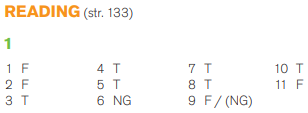 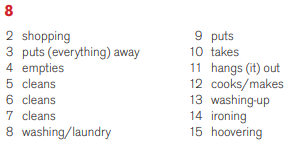 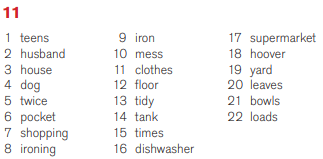 Reši vaje:DZ 105+106/14-16DZ 104/13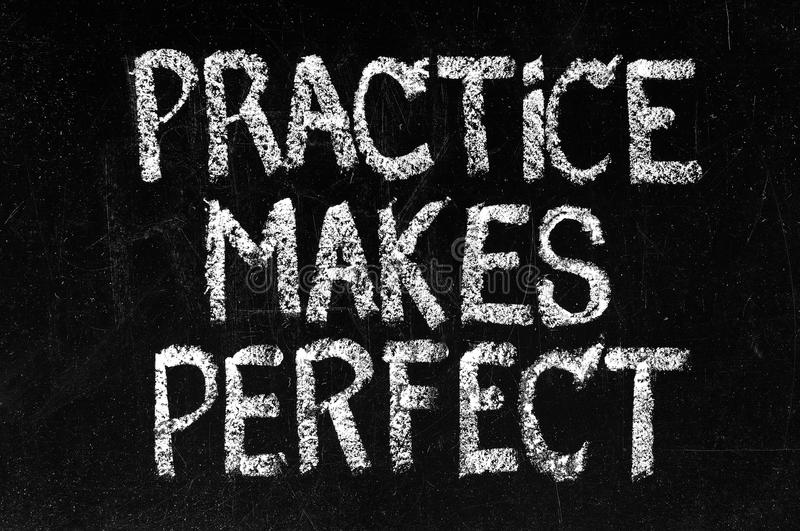 